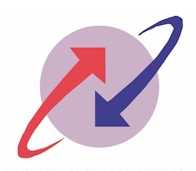 BHARAT SANCHAR NIGAM LIMITED(A Government of  Enterprises)OFFICE OF THE GENERAL MANAGER, TELECOM DISTRICTDHENKANAL – 759 001Tender No: - GC-431/12-13/6			                                                                                    Dated: - 12/12/2012	Properly sealed tenders (Preferably with Packing PVC Tape/Sealing WAX) are invited by the General Manager Telecom District, Dhenkanal on behalf of the Bharat Sanchar Nigam Limited from eligible contractors or firms / agencies / organizations for carrying out various job works related to maintenance work of OFC routes on contract basis by providing required number of unskilled   labourers to concerned incharge SDE(OFC Mtce), DHENKANAL / SDE (OFC Mtce), NALCONAGAR  on daily basis as per their need depending upon volume of required maintenance works in concerned area on concerned particular working days of the month with the maximum permissible number of working days during each month for each unskilled   labourer  is permitted to 26(Twentysix) days only.  SECTION – I,    NOTICE INVITING TENDERSl.No.(1)Name of Item(s)(2)Description(s)(3)Description(s)(3)Description(s)(3)Description(s)(3)Description(s)(3)Description(s)(3)01.Name of workJob works related to maintenance work of O.F.C routes by required variable number of unskilled labourers on day basis to be engaged by the contractor on each working day    as and when required on need basis during each calendar month  under the jurisdiction of concerned site engineer of Dhenkanal Telecom District individually & separately.Job works related to maintenance work of O.F.C routes by required variable number of unskilled labourers on day basis to be engaged by the contractor on each working day    as and when required on need basis during each calendar month  under the jurisdiction of concerned site engineer of Dhenkanal Telecom District individually & separately.Job works related to maintenance work of O.F.C routes by required variable number of unskilled labourers on day basis to be engaged by the contractor on each working day    as and when required on need basis during each calendar month  under the jurisdiction of concerned site engineer of Dhenkanal Telecom District individually & separately.Job works related to maintenance work of O.F.C routes by required variable number of unskilled labourers on day basis to be engaged by the contractor on each working day    as and when required on need basis during each calendar month  under the jurisdiction of concerned site engineer of Dhenkanal Telecom District individually & separately.Job works related to maintenance work of O.F.C routes by required variable number of unskilled labourers on day basis to be engaged by the contractor on each working day    as and when required on need basis during each calendar month  under the jurisdiction of concerned site engineer of Dhenkanal Telecom District individually & separately.Job works related to maintenance work of O.F.C routes by required variable number of unskilled labourers on day basis to be engaged by the contractor on each working day    as and when required on need basis during each calendar month  under the jurisdiction of concerned site engineer of Dhenkanal Telecom District individually & separately.02.Zone details of the SSA for the job worksZONE No.Name of the ZoneDesignation of the Site EngineersDesignation of the Engineer inchargeEstimated Cost(in Rupees)EMD (Bid Security)(in Rupees)02.Zone details of the SSA for the job works12345602.Zone details of the SSA for the job works1All OFC routes within Dhenkanal revenue districtSDE(OFC Mtce.), DHENKANALAGM(Sales-CFA), Dhenkanal2,23,452/-5586/-02.Zone details of the SSA for the job works2All OFC routes within Angul revenue districtSDE(OFC Mtce.), NALCONAGARAGM(Sales-CFA), Dhenkanal2,23,452/-5586/-03.Tender/Bid documents can be had fromSDE (MM), O/o. G.M.T.D., DhenkanalSDE (MM), O/o. G.M.T.D., DhenkanalSDE (MM), O/o. G.M.T.D., DhenkanalSDE (MM), O/o. G.M.T.D., DhenkanalSDE (MM), O/o. G.M.T.D., DhenkanalSDE (MM), O/o. G.M.T.D., Dhenkanal04.Cost of Tender/Bid document (Non refundable)Rs.525/-    (Rupees Five hundred twenty five) only for each document including 5% VAT.Rs.525/-    (Rupees Five hundred twenty five) only for each document including 5% VAT.Rs.525/-    (Rupees Five hundred twenty five) only for each document including 5% VAT.Rs.525/-    (Rupees Five hundred twenty five) only for each document including 5% VAT.Rs.525/-    (Rupees Five hundred twenty five) only for each document including 5% VAT.Rs.525/-    (Rupees Five hundred twenty five) only for each document including 5% VAT.05.Criteria for issue of Tender/Bid document.On production of cost of Bid document amounting Rs. 525/- in the shape of D.D./B.C. drawn in favour of Accounts Officer (Cash), BSNL, O/o. G.M.T.D., Dhenkanal payable at Dhenkanal.  OROn production of  original cash payment receipt of the above amount paid at Cash counter of this office to the SDE(MM), O/o GMTD, Dhenkanal.On production of cost of Bid document amounting Rs. 525/- in the shape of D.D./B.C. drawn in favour of Accounts Officer (Cash), BSNL, O/o. G.M.T.D., Dhenkanal payable at Dhenkanal.  OROn production of  original cash payment receipt of the above amount paid at Cash counter of this office to the SDE(MM), O/o GMTD, Dhenkanal.On production of cost of Bid document amounting Rs. 525/- in the shape of D.D./B.C. drawn in favour of Accounts Officer (Cash), BSNL, O/o. G.M.T.D., Dhenkanal payable at Dhenkanal.  OROn production of  original cash payment receipt of the above amount paid at Cash counter of this office to the SDE(MM), O/o GMTD, Dhenkanal.On production of cost of Bid document amounting Rs. 525/- in the shape of D.D./B.C. drawn in favour of Accounts Officer (Cash), BSNL, O/o. G.M.T.D., Dhenkanal payable at Dhenkanal.  OROn production of  original cash payment receipt of the above amount paid at Cash counter of this office to the SDE(MM), O/o GMTD, Dhenkanal.On production of cost of Bid document amounting Rs. 525/- in the shape of D.D./B.C. drawn in favour of Accounts Officer (Cash), BSNL, O/o. G.M.T.D., Dhenkanal payable at Dhenkanal.  OROn production of  original cash payment receipt of the above amount paid at Cash counter of this office to the SDE(MM), O/o GMTD, Dhenkanal.On production of cost of Bid document amounting Rs. 525/- in the shape of D.D./B.C. drawn in favour of Accounts Officer (Cash), BSNL, O/o. G.M.T.D., Dhenkanal payable at Dhenkanal.  OROn production of  original cash payment receipt of the above amount paid at Cash counter of this office to the SDE(MM), O/o GMTD, Dhenkanal.06.Period of issue of Tender/Bid documentAll working days between 11:00 hours to 16:00 hours from dt:- 03.01.2013  to  23.01.2013All working days between 11:00 hours to 16:00 hours from dt:- 03.01.2013  to  23.01.2013All working days between 11:00 hours to 16:00 hours from dt:- 03.01.2013  to  23.01.2013All working days between 11:00 hours to 16:00 hours from dt:- 03.01.2013  to  23.01.2013All working days between 11:00 hours to 16:00 hours from dt:- 03.01.2013  to  23.01.2013All working days between 11:00 hours to 16:00 hours from dt:- 03.01.2013  to  23.01.201307.Time and Last date of submission of bids.Up to 13:00 Hrs of dtd: 24.01.2013Up to 13:00 Hrs of dtd: 24.01.2013Up to 13:00 Hrs of dtd: 24.01.2013Up to 13:00 Hrs of dtd: 24.01.2013Up to 13:00 Hrs of dtd: 24.01.2013Up to 13:00 Hrs of dtd: 24.01.201308.Time and date of opening of bids. At 15:30Hrs of Dated:- 24.01.2013  If this date is declared as holiday then the opening date & time should  automatically be treated as extended to next working day at 15:30Hrs.At 15:30Hrs of Dated:- 24.01.2013  If this date is declared as holiday then the opening date & time should  automatically be treated as extended to next working day at 15:30Hrs.At 15:30Hrs of Dated:- 24.01.2013  If this date is declared as holiday then the opening date & time should  automatically be treated as extended to next working day at 15:30Hrs.At 15:30Hrs of Dated:- 24.01.2013  If this date is declared as holiday then the opening date & time should  automatically be treated as extended to next working day at 15:30Hrs.At 15:30Hrs of Dated:- 24.01.2013  If this date is declared as holiday then the opening date & time should  automatically be treated as extended to next working day at 15:30Hrs.At 15:30Hrs of Dated:- 24.01.2013  If this date is declared as holiday then the opening date & time should  automatically be treated as extended to next working day at 15:30Hrs.09.Eligibility & qualification criteria.  As per clause No. 13 – (a) to (n) of section – III under heading terms and conditions of technical bid. As per clause No. 13 – (a) to (n) of section – III under heading terms and conditions of technical bid. As per clause No. 13 – (a) to (n) of section – III under heading terms and conditions of technical bid. As per clause No. 13 – (a) to (n) of section – III under heading terms and conditions of technical bid. As per clause No. 13 – (a) to (n) of section – III under heading terms and conditions of technical bid. As per clause No. 13 – (a) to (n) of section – III under heading terms and conditions of technical bid. 10.Rejection of TenderUnsealed, late receipt, incomplete, ambiguous and conditional rate tenders will be rejectedUnsealed, late receipt, incomplete, ambiguous and conditional rate tenders will be rejectedUnsealed, late receipt, incomplete, ambiguous and conditional rate tenders will be rejectedUnsealed, late receipt, incomplete, ambiguous and conditional rate tenders will be rejectedUnsealed, late receipt, incomplete, ambiguous and conditional rate tenders will be rejectedUnsealed, late receipt, incomplete, ambiguous and conditional rate tenders will be rejected11.Mode of receipt of completely  sealed tender document inside properly sealed outer envelope. By registered post/courier service in such a way so as to reach to AGM(HR & Admn), O/o GMTD, Dhenkanal strictly upto 13:00 Hrs of 24.01.2013 or by dropping in the Tender Box placed in the chamber of  AGM(HR & Admn),O/O GMTD, Dhenkanal up to 13:00 Hrs of 24.01.2013By registered post/courier service in such a way so as to reach to AGM(HR & Admn), O/o GMTD, Dhenkanal strictly upto 13:00 Hrs of 24.01.2013 or by dropping in the Tender Box placed in the chamber of  AGM(HR & Admn),O/O GMTD, Dhenkanal up to 13:00 Hrs of 24.01.2013By registered post/courier service in such a way so as to reach to AGM(HR & Admn), O/o GMTD, Dhenkanal strictly upto 13:00 Hrs of 24.01.2013 or by dropping in the Tender Box placed in the chamber of  AGM(HR & Admn),O/O GMTD, Dhenkanal up to 13:00 Hrs of 24.01.2013By registered post/courier service in such a way so as to reach to AGM(HR & Admn), O/o GMTD, Dhenkanal strictly upto 13:00 Hrs of 24.01.2013 or by dropping in the Tender Box placed in the chamber of  AGM(HR & Admn),O/O GMTD, Dhenkanal up to 13:00 Hrs of 24.01.2013By registered post/courier service in such a way so as to reach to AGM(HR & Admn), O/o GMTD, Dhenkanal strictly upto 13:00 Hrs of 24.01.2013 or by dropping in the Tender Box placed in the chamber of  AGM(HR & Admn),O/O GMTD, Dhenkanal up to 13:00 Hrs of 24.01.2013By registered post/courier service in such a way so as to reach to AGM(HR & Admn), O/o GMTD, Dhenkanal strictly upto 13:00 Hrs of 24.01.2013 or by dropping in the Tender Box placed in the chamber of  AGM(HR & Admn),O/O GMTD, Dhenkanal up to 13:00 Hrs of 24.01.2013